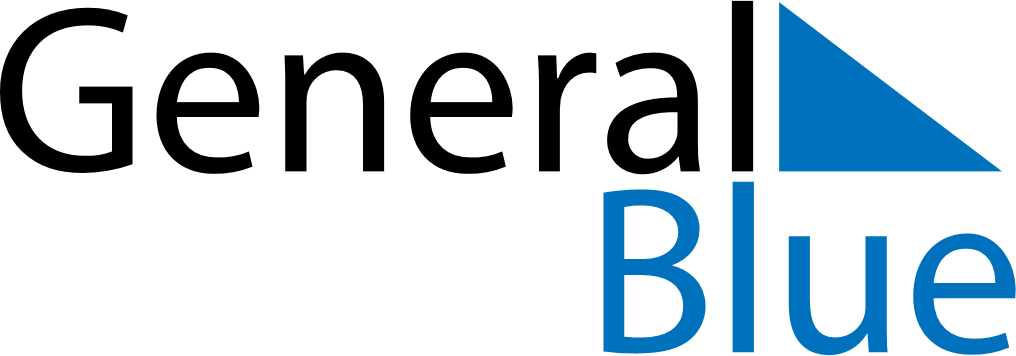 December 2022December 2022December 2022December 2022PortugalPortugalPortugalSundayMondayTuesdayWednesdayThursdayFridayFridaySaturday1223Restauração da Independência456789910Immaculate Conception11121314151616171819202122232324Christmas Eve2526272829303031Christmas DayNew Year’s Eve